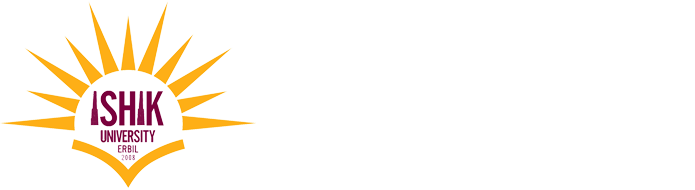 EDU 405 Practice TeachingTASK 5: Lesson Plan Evaluation										Date: ….. / …. / ……	Name of the Student-Teacher: ...........................................................................................................In this task, you are asked to evaluate a teacher’s lesson plan. Your report should include two parts. When you write your report, make use of the form you are provided. In part one, discuss your evaluation by referring to your observation report (explain it part by part). In part two, you choose a topic from the course book that your mentor teacher follows and prepare a lesson plan.IndicatorTargetAcceptableUnacceptableFormatLesson has appropriate content and grade level. Follows prescribed format accuratelyContent and/or grade level is somewhat appropriate. Follows format but unclear.Content or grade level inappropriate. Format was not followed.ObjectivesObjectives are listed and are measurable and appropriate.Objectives are listed and are somewhat measurable and appropriate.Objectives are not listed or are not measurable and appropriateInstructionAppropriate in content and usage of instruction. Instruction matches objectives. Daily activity included with great emphasisSomewhat appropriate in content and usage of instruction. Instruction somewhat matches objectives. Daily activity included with some emphasis.Not appropriate in content and/or usage of instruction. Instruction does not match objectives. No daily activity included.Materials and ResourcesListed and appropriate for the lesson and grade level. Details given about resources. Three or more activities used.Listed and somewhat appropriate for the lesson and grade level. Three activities used.Not listed and/or not appropriate for the lesson or grade level. Less than three activities used.TechnologyStrongly embedded in lesson. More than one type of technology used.Somewhat embedded in lesson. One type of technology used.Not embedded and/or poorly used.ClosureAppropriate use and contentSomewhat appropriate use and content.Not present or inappropriate useAssessmentClearly stated and totally matches objectives.Somewhat clearly stated and/or somewhat matches objectivesNot stated or does not match objectives.Pre/Post‐TestAppropriate and matches objectives.  Somewhat appropriate and somewhat matches objectives.Not appropriate or does not match objectives.ReflectionDetailed and covers lesson, journal activities, and pre/posttest.Somewhat covers lesson, journal activities, and pre/post test.Not included or does not cover lesson, journal activities, and pre/post test.OverallLesson plan totally fulfills each of the requirements.  Lesson plan somewhat fulfills all of the requirements.Lesson plan does not meet the requirements.